Муниципальное казенное общеобразовательное учреждение«Чилгирская средняя общеобразовательная школа»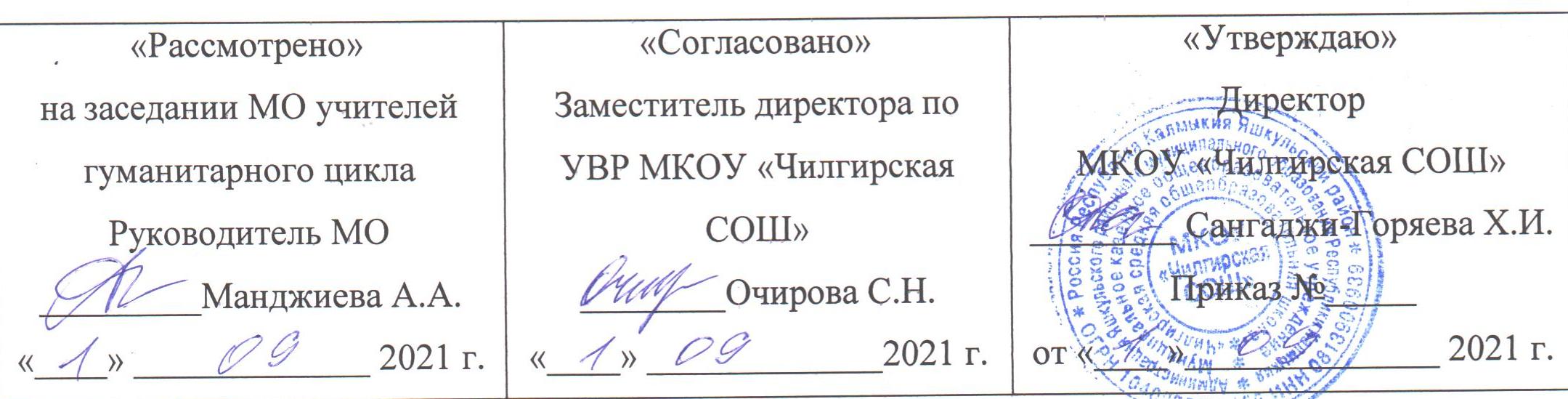 РАБОЧАЯ ПРОГРАММАпо предмету (курсу) «Музыка»для  6 классана 2021- 2022 учебный годСоставитель: учитель музыкиМанджиева Кермен БорисовнаПояснительная запискаРабочая программа  по Музыке для обучающихся 6 класса составлена в соответствии с нормативно-правовыми документами и рассчитана на 1 час в неделю (35 часов в год):Федеральным Законом «Об образовании в РФ»  (от 29.12. 2012 года № 273 – ФЗ).Законом Ханты-Мансийского автономного округа – Югры «Об образовании в Ханты-Мансийском автономном округе – Югре» от 1 июля 2013 года № 68-оз.Приказом Министерства образования в РФ от 05.03. 2004 года № 1089 «Об утверждении Федерального компонента государственных образовательных стандартов начального общего, основного общего и среднего (полного) общего образования».Приказом Министерства образования и науки РФ от 07 июня 2017 г. № 506 «О внесении изменений в федеральный компонент государственных образовательных стандартов начального общего, основного общего и среднего (полного) общего образования, утвержденный приказом Министерства образования Российской Федерации от 5 марта 2004 г. №1089).Приказом Министерства образования и науки Российской Федерации от 30.03.2016 № 336 «Об утверждении перечня средств обучения и воспитания, необходимых для реализации образовательных программ начального общего, основного общего и среднего общего образования, соответствующих современным условиям обучения, необходимого при оснащении общеобразовательных организаций в целях реализации мероприятий по содействию созданию в субъектах Российской Федерации (исходя из прогнозируемой потребности) новых мест в общеобразовательных организациях, критериев его формирования и требований к функциональному оснащению, а также норматива стоимости оснащения одного места обучающегося указанными средствами обучения и воспитания».Порядком организации и осуществления образовательной деятельности по основным общеобразовательным программам – образовательным программам начального общего, основного общего и среднего общего образования, утвержденным приказом Министерства образования и науки Российской Федерации от 30.08.2013 № 1015.Приказом Министерства образования в РФ от 09.03. 2004 года № 1312 «Об утверждении федерального базисного учебного плана и примерных учебных планов для ОУ РФ, реализующих программы общего образования».Приказом Министерства образование и науки РФ № 253 от 31 марта 2014 года «Об утверждении федерального перечня учебников, рекомендованных к использованию при реализации имеющих государственную аккредитацию образовательных программ начального общего, основного общего, среднего общего образования» (редакция от 21.04.2016).Данная рабочая  учебная программа по  музыке для  5-7  классов составлена на основе примерной программы по музыке в соответствии с  Федеральным  государственным  образовательным  стандартом второго поколения (приказ Минобрнауки РФ № 373 от 6 октября 2009г.), М.: «Просвещение», 2014г., с учетом авторской программой «Музыка» 5-7 классов, авт.Е.Д. Критская, Г.П.Сергеева, Т.С.Шмагина, М.: Просвещение, 2014г.Учебником для ОУ "Музыка 6 класс». Е.Д. Критская, Г.П.Сергеева, Т.С.Шмагина, М.: Просвещение, 2015г.Учебным планом МБОУ СОШ № 2 на 2017-2018 учебный год.  Рабочая программа по музыке для 6 класса составлена в соответствии с Федеральным базисным планом, Примерной программой общего образования по музыке и содержанием программы «Музыка. 5-7 классы» авторов Г. П. Сергеевой, Е. Д. Критской, Т.С.Шмагина рекомендованной Мин-обрнауки РФ (М.: Просвещение, 2011) в соответствии с ФГОС 2 поколения.Данная рабочая программа обеспечена учебно-методическим комплектом, включающим: учебник, творческую тетрадь, нотную хрестоматию и фонохрестоматию музыкального материала, методические пособия и вспомогательную литературу.Рабочая программа конкретизирует содержание предметных разделов образовательного стандарта, предлагает для них примерное распределение учебных часов.Место предмета в базисном учебном плане.В соответствии с Базисным учебным планом в 6 классе на учебный предмет «Музыка» отводится 35 часов (из расчета 1 час в неделю). Количество часов в год – 35.Количество часов в I полугодии - 17;количество часов во II полугодии - 18.Общая характеристика учебного предметаИскусство, как и культура в целом, предстает перед школьниками как история развития человеческой памяти, величайшее нравственное значение которой «в преодолении времени». Отношение к памятникам любого из искусств (в том числе и музыкального) – показатель культуры общества в целом и каждого человека в отдельности. Сохранение культурной среды, творческая жизнь в этой среде обеспечат привязанность к родным местам, социализацию личности учащегося.При изучении музыки закладываются основы систематизации, классификации явлений, алгоритмов творческого мышления на основе восприятия и анализа музыкальных художественных образов. Это определяет развитие памяти, фантазии, воображения учащихся, приводит их к поиску нестандартных способов решения проблем.Изучение предмета строится по принципу концентрических возвращений к основам музыкального искусства, изученным в начальной школе, их углублению и развитию. Цели:формирование музыкальной культуры личности, освоение музыкальной картины мира;развитие и углубление интереса к музыке и музыкальной деятельности, развитие музыкальной памяти и слуха, ассоциативного мышления, фантазии и воображения;развитие творческих способностей учащихся в различных видах музыкальной деятельности (слушание музыки, пение, игра на музыкальных инструментах, музыкально – пластическое движение, импровизация и др.).Задачи:формирование основ музыкальной культуры обучающихся как неотъемлемой части их  общей духовной культуры; потребности в общении с музыкой для дальнейшего духовно-нравственного развития, социализации, самообразования, организации содержательного культурного досуга на основе осознания роли музыки в жизни отдельного человека и общества, в развитии мировой культуры;развитие общих  музыкальных способностей  обучающихся, а также  образного и ассоциативного мышления, фантазии и творческого воображения, эмоционально-ценностного отношения к явлениям жизни и искусства на основе восприятия и анализа  музыкальных образов;формирование мотивационной направленности на продуктивную музыкально-творческую деятельность (слушание музыки, пение, инструментальное музицирование, драматизация музыкальных произведений, импровизация, музыкально-пластическое движение);  воспитание эстетического отношения к миру, критического восприятия музыкальной информации, развитие творческих способностей в многообразных видах музыкальной деятельности, связанной с театром, кино, литературой, живописью; расширение музыкального и общего культурного кругозора; воспитание музыкального вкуса, устойчивого интереса к музыке своего народа и других народов мира, классическому и современному музыкальному наследию;овладение основами музыкальной грамотности: способностью эмоционально воспринимать музыку как живое образное искусство во взаимосвязи с жизнью, со специальной терминологией и ключевыми понятиями музыкального искусства, элементарной нотной грамотой в рамках изучаемого курса.Структуру программы составляют разделы, в которых обозначены основные содержательные линии, указаны музыкальные произведения. Названия разделов являются выражением художественно – педагогической идеи блока уроков, четверти, года.Отличительная особенность данной программы и всего УМК в целом – охват широкого культурологического пространства, которое подразумевает постоянные выходы за рамки музыкального искусства и включение в контекст уроков музыки  сведений из истории, произведений литературы и изобразительного искусства. Зрительный ряд выполняет функцию эмоционально – эстетического фона. Усиливающего понимание содержания музыкального произведения. Основой развития музыкального мышления обучающихся становятся неоднозначность их восприятия, множественность индивидуальных трактовок, разнообразные варианты слышания, видения конкретных музыкальных сочинений, отраженные, например, в рисунках, близких по своей образной сущности музыкальным произведениям. Все это способствует развитию ассоциативного мышления, «внутреннего слуха» и «внутреннего зрения».Основными методическими принципами программы являются: увлеченность, триединство деятельности композитора – исполнителя – слушателя; «тождество и контраст»; интонационность, опора на отечественную музыкальную культуру.Одной из актуальных задач современного образования и воспитания является обращение к национальным, культурным традициям своего народа, родного края, формирования у подрастающего поколения интереса и уважения к своим истокам. Основными видами практической деятельности на уроке являются: Слушание музыки. Эмоционально-образное восприятие музыкальных шедевров русской и зарубежной  классики (фрагментарно и полностью).Слушание музыки предваряется вступительным комментарием учителя, в котором ставится главная проблема урока, освещаются ее основные аспекты. В качестве художественного материала  могут привлекаться  литературно-поэтические фрагменты, а также произведения изобразительного искусства. Их цель – придать большую многомерность в освещении изучаемой темы. Прослушивание  музыкальных произведений органично переходит в беседу о музыке в опоре на методы размышления и обобщения.Хоровое и сольное пение, вокально-инструментальная импровизация.Хоровое пение продолжает развитие общего содержания урока. Овладение школьниками необходимыми умениями и навыками, отраженными в требованиях программы, происходит в процессе  работы над песенным репертуаром. Поиски исполнительских средств выразительности для воплощения музыкального образа в процессе исполнения произведения, вокальной импровизации. Освоение вокально-хоровых умений и навыков для воплощения музыкально-исполнительского замысла и выражения своего отношения к музыкальному произведению.Музицирование на музыкальных инструментах (в том числе и на электронных).Накопление опыта творческой деятельности в индивидуальном и коллективном  музицировании на элементарных музыкальных инструментах в процессе исполнения произведений, сочинения ритмического аккомпанемента, импровизации.Музыкально – пластическое движение. Выражение через пластику образного содержания музыкального произведения. Индивидуально-личностное выражение характера музыки и особенностей его развития пластическими средствами в коллективной форме деятельности при создании композиций и импровизации, в том числе танцевальных.Драматизация музыкальных произведений. Участие в театрализованных формах игровой музыкально-творческой деятельности: инсценировка песен, танцевВыполнение исследовательских проектов, связанных с историей музыки. Современным этапом ее развития, практическим музицированием (в том числе с использованием новых информационно-коммуникационных технологий).Слушание музыки предваряется вступительным комментарием учителя, в котором ставится главная проблема урока, освещаются ее основные аспекты. В качестве художественного материала могут привлекаться  литературно-поэтические фрагменты, а также произведения изобразительного искусства. Их цель – придать большую многомерность в освещении изучаемой темы. Прослушивание  музыкальных произведений органично переходит в беседу о музыке в опоре на методы размышления и обобщения.В классе ребятам предлагаются задания, не требующих продолжительных затрат во времени. В качестве домашней работы предлагаются задания по созданию рисунков к пройденным музыкальным произведениям, а также по подбору стихотворений о музыке. Хоровое пение продолжает развитие общего содержания урока. Овладение школьниками необходимыми умениями и навыками, отраженными в требованиях программы, происходит в процессе  работы над песенным репертуаром. В целом музыкальный материал программы составляют произведения академических жанров: инструментальные пьесы, романсы, хоровая музыка, фрагменты из опер, балетов, кантат, симфоний, инструментальные сонаты и концерты, а также многочисленный песенный репертуар, состоящий из народных песен, вокальных обработок, произведений хоровой музыки, популярных детских песен.  Результаты освоения учебного предметаЛичностные результаты:ценностно – ориентационная сфера:- формирование художественного вкуса как способности чувствовать и воспринимать музыкальное искусство во всем многообразии его видов и жанров;- становление музыкальной культуры как неотъемлемой части духовной культуры личности;трудовая сфера:- формирование навыков самостоятельной работы при выполнении учебных и творческих задач;познавательная сфера:- формирование умения познавать мир через музыкальные формы и образы.Метапредметные результаты: Регулятивные УУД:Осуществлять контроль своих действий на основе заданного алгоритма.Определять и формулировать цель деятельности, составлять план действий по решению проблемы (задачи) совместно с учителем.Учиться обнаруживать и формулировать учебную проблему совместно с учителем, выбирать тему проекта с помощью учителя.Осуществить действия по реализации плана.Работая по плану, сверять свои действия с целью и, при необходимости, исправлять ошибки с помощью учителя. Работая по плану, использовать наряду с основными и дополнительные средства (справочная литература, средства ИКТ). Соотнести  результат своей деятельности с целью и оценить его.В диалоге с учителем учиться вырабатывать критерии оценки и определять степень успешности выполнения своей работы и работы всех, исходя из имеющихся критериев,  совершенствовать критерии оценки и пользоваться ими в ходе оценки и самооценки.В ходе представления проекта учиться давать оценку его результатов. Понимать причины своего неуспеха и находить способы выхода из этой ситуации.Познавательные УУД:Способность извлекать информацию из различных источников и выделять главное, переводить информацию в другую форму представления (текст, таблица, инструкция).Выполнять универсальные логические действия:- выполнять анализ (выделение признаков),- производить синтез (составление целого из частей, в том числе с самостоятельным достраиванием), - выбирать основания для  сравнения, сериации, классификации объектов, - устанавливать аналогии и причинно-следственные связи, - выстраивать логическую цепь рассуждений, - относить объекты к известным понятиям.Создавать модели с выделением существенных характеристик объекта и представлением их в пространственно-графической или знаково-символической форме, преобразовывать модели с целью выявления общих законов, определяющих данную предметную область. Использовать информацию в проектной деятельности под руководством  учителя-консультанта. Составлять простой и сложный план текста.Уметь передавать содержание в сжатом, выборочном или развёрнутом виде.Коммуникативные УУД:Способность свободно излагать свои мысли в устной и письменной форме (умение выдвигать тезисы и подтверждать аргументами, высказывать собственное суждение)Учиться критично относиться к собственному мнению.Слушать других, пытаться принимать другую точку зрения, быть готовым изменить свою точку зрения.Читать вслух и про себя тексты учебников и при этом:– вести «диалог с автором» (прогнозировать будущее чтение; ставить вопросы к тексту и искать ответы; проверять себя);– вычитывать все виды текстовой информации (фактуальную, подтекстовую, концептуальную).Договариваться с людьми, согласуя с ними свои интересы и взгляды, для того чтобы сделать что-то сообща.Организовывать учебное взаимодействие в группе (распределять роли, договариваться друг с другом и т.д.).Предвидеть (прогнозировать) последствия коллективных решений.Предметные результаты: понимать жизненно-образное содержание музыкальных произведений разных жанров; различать лирические, эпические, драматические музыкальные образы;иметь представление о приемах взаимодействия и развития образов музыкальных сочинений;знать имена выдающихся русских и зарубежных композиторов, приводить примеры их произведений;уметь по характерным признакам определять принадлежность музыкальных произведений к соответствующему жанру и стилю — музыка классическая, народная, религиозная, современная;владеть навыками музицирования: исполнение песен (народных, классического репертуара, современных авторов), напевание запомнившихся мелодий знакомых музыкальных сочинений;анализировать различные трактовки одного и того же произведения, аргументируя исполнительскую интерпретацию замысла композитора;раскрывать образный строй музыкальных произведений на основе взаимодействия различных видов искусства;развивать навыки исследовательской художественно-эстетической деятельности (выполнение индивидуальных и коллективных проектов);совершенствовать умения и навыки самообразования.Итоговый контроль определяет уровень знаний учащихся по предмету  и степень сформированности УУД. Личностные результаты учеников на ступени основного общего образования в соответствии с требованиями Стандарта не подлежат итоговой оценке. Текущая (выборочная) оценка  личностных результатов осуществляется: в оценке знания моральных норм и сформированности морально-этических суждений о поступках и действиях людей. Основным объектом оценки метапредметных результатов служит сформированность ряда регулятивных, коммуникативных и познавательных УУД.Контроль осуществляется в следующих видах: входной, текущий, итоговый. Форма контроля: устный опрос; самостоятельная работа; викторина; тест.Виды музыкальной деятельности, используемые на уроке, весьма разнообразны и направлены на полноценное общение учащихся с высокохудожественной музыкой. В сферу исполнительской деятельности учащихся входит: хоровое, ансамблевое и сольное пение; пластическое интонирование и музыкально-ритмические движения; различного рода импровизации (ритмические, вокальные, пластические и т. д.), инсценирование (разыгрывание) песен, сюжетов музыкальных пьес программного характера, фольклорных образцов музыкального искусства. Помимо исполнительской деятельности, творческое начало учащихся находит отражение в размышлениях о музыке (оригинальность и нетрадиционность высказываний, личностная оценка музыкальных произведений), в художественных импровизациях (сочинение стихов, рисунки на темы полюбившихся музыкальных произведений), самостоятельной индивидуальной и коллективной исследовательской (проектной) деятельности и др.Формы организации учебного процесса:-	групповые, коллективные, классные и внеклассные.Виды организации учебной деятельности:экскурсия, путешествие, выставка. Виды контроля:вводный, текущий, итоговый;- фронтальный, комбинированный, устный.Формы (приемы) контроля:-	самостоятельная работа, работа по карточке, тест, анализ и оценка учебных, учебно-творческих и творческих работ, анализ музыкальных произведений, музыкальные викторины,
уроки-концерты.Логика изложения и содержание программы полностью соответствуют требованиям федерального компонента государственного стандарта среднего общего образования, поэтому в программу не внесено изменений.Количество часов в год – 35.Количество часов в неделю – 1.Количество часов в I полугодии – 17;Количество часов во II полугодии –  18.По предмету «Музыка» учебные достижения учащихся проводятся по итогам учебных триместров и учебного года, что отражает качественный уровень освоения рабочей учебной программы.В качестве форм контроля могут использоваться творческие задания, анализ музыкальных произведений, музыкальные викторины, тесты, кроссворды, терминологические диктанты, защита проектов, рефератов, презентаций.При оценивании успеваемости ориентирами для учителя являются конкретные требования к учащимся, представленные в программе каждого класса и примерные нормы оценки знаний и умений.Учебная программа предполагает освоение учащимися различных видов музыкальной деятельности: хорового пения, слушания музыкальных произведений, импровизации, коллективного музицирования.Планируемые результатыВыпускник 6 класса научится:раскрывать образное содержание музыкальных произведений разных форм, жанров и стилей; определять средства музыкальной выразительности, приёмы взаимодействия и развития музыкальных образов, особенности (типы) музыкальной драматургии, высказывать суждение об основной идее и форме её воплощения;понимать специфику и особенности музыкального языка, закономерности музыкального искусства, творчески интерпретировать содержание музыкального произведения в пении, музыкально-ритмическом движении, пластическом интонировании, поэтическом слове, изобразительной деятельности;осуществлять на основе полученных знаний о музыкальном образе и музыкальной драматургии исследовательскую деятельность художественно-эстетической направленности для участия в выполнении творческих проектов, в том числе связанных с практическим музицированием.Выпускник получит возможность научиться:заниматься музыкально-эстетическим самообразованием при организации культурного досуга, составлении домашней фонотеки, видеотеки, библиотеки и пр.; посещении концертов, театров и др.;воплощать различные творческие замыслы в многообразной художественной деятельности, проявлять инициативу в организации и проведении концертов, театральных спектаклей, выставок и конкурсов, фестивалей и др.В программе сформулированы основные требования к знаниям, умениям и навыкам учащихся к концу учебного года.Слушание музыкиНа уроках проверяется и оценивается умение учащихся слушать музыкальные произведения, давать словесную характеристику их содержанию и средствам музыкальной выразительности, умение сравнивать, обобщать; знание музыкальной литературы.Учитывается:степень раскрытия эмоционального содержания музыкального произведения через средства музыкальной выразительности;самостоятельность в разборе музыкального произведения;умение учащегося сравнивать произведения и делать самостоятельные обобщения на основе полученных знаний.Критерии оценки:Отметка «5»Дан правильный и полный ответ, включающий характеристику содержания музыкального произведения, средств музыкальной выразительности, ответ самостоятельный;Отметка «4»Ответ правильный, но неполный: дана характеристика содержания музыкального произведения, средств музыкальной выразительности с наводящими (1-2) вопросами учителя;Отметка «3»Ответ правильный, но неполный, средства музыкальной выразительности раскрыты недостаточно, допустимы несколько наводящих вопросов учителя;Отметка «2»Ответ обнаруживает незнание и непонимание учебного материала.Хоровое пение.Для оценивания качества выполнения учениками певческих заданий необходимо предварительно провести индивидуальное прослушивание каждого ребёнка, чтобы иметь данные о диапазоне его певческого голоса.Учёт полученных данных, с одной стороны, позволит дать более объективную оценку качества выполнения учеником певческого задания, с другой стороны - учесть при выборе задания индивидуальные особенности его музыкального развития и, таким образом, создать наиболее благоприятные условия опроса. Так, например, предлагая ученику исполнить песню, нужно знать рабочий диапазон его голоса и, если он не соответствует диапазону песни, предложить ученику исполнить его в другой, более удобной для него тональности или исполнить только фрагмент песни: куплет, припев, фразу.Критерии оценки:Отметка «5»Знание мелодической линии и текста песни, чистое интонирование и ритмически точное исполнение, выразительное исполнение;Отметка «4»Знание мелодической линии и текста песни, в основном чистое интонирование, ритмически правильное, пение недостаточно выразительное;Отметка «3»Допускаются отдельные неточности в исполнении мелодии и текста песни, неуверенное и не вполне точное, иногда фальшивое исполнение, есть ритмические неточности, пение невыразительное;Отметка «2»Исполнение неуверенное, фальшивое.Музыкальная терминологияКритерии оценки:Отметка «5»Твердое знание терминов и понятий, умение применять это значение на практике.Отметка «4»Неточность в формулировках терминов и понятий, умение частично применять их на практике.Отметка «3»Слабое (фрагментарное) знание терминов и понятий, неумение использовать их на практике.Отметка «2»Незнание терминов и понятий, отсутствие навыков использования их на практике.Отметка «1»Отказ от ответа.Критерии оценивания устного ответа:Отметка «5»Учащиеся правильно излагают изученный материал;Анализирует произведения музыки, живописи, графики, архитектуры, дизайна, скульптуры;Выделяет особенности образного языка конструктивных видов искусства, единства функционального художественно-образных начал и их социальную роль;Знает основные этапы развития и истории музыки, архитектуры, дизайна, живописи и т.д., тенденции современного конструктивного искусства.Отметка «4»Учащиеся полностью овладел программным материалом, но при изложении его допускает неточности второстепенного характера.Отметка «3»Учащийся слабо справляется с поставленным вопросом;Допускает неточности в изложении изученного материала.Отметка «2»Учащийся допускает грубые ошибки в ответеНе справляется с поставленной целью урока.Музыкальная викторинаКритерии оценки:Отметка «5»Все музыкальные номера отгаданы учащимся верно;Отметка «4»Два музыкальных произведения отгаданы не верно;Отметка «3»Четыре музыкальных номера не отгаданы;Отметка «2»Пять и более музыкальных номеров не отгаданы учащимся.Оценка тестовой работы.Отметка «5»При выполнении 100-90% объёма работыОтметка «4»При выполнении 89 - 76% объёма работыОтметка «3»При выполнении 75 - 50% объёма работыОтметка «2»При выполнении 49 - 0 % объёма работыОценка реферата.Отметка «5»Работа содержательна, логична, изложение материала аргументировано, сделаны общие выводы по теме.Показано умение анализировать различные источники, извлекать из них информацию.Показано умение систематизировать и обобщать информацию, давать ей критическую оценку.Работа демонстрирует индивидуальность стиля автора.Работа оформлена в соответствии с планом, требованиями к реферату, грамотно.Отметка «4»Работа содержательна, изложение материала аргументировано, сделаны общие выводы по выбранной теме, но изложение недостаточно систематизировано и последовательно.Показано умение анализировать различные источники информации, но работа содержит отдельные неточности.Показано умение систематизировать и обобщать информацию, давать
ей критическую оценку.Работа оформлена в соответствии с планом, но не соблюдены все
требования по оформлению реферата (неправильно сделаны ссылки, ошибки в списке библиографии).Отметка «3»Тема реферата раскрыта поверхностно.Изложение материала непоследовательно.Слабая аргументация выдвинутых тезисов.Не соблюдены требования к оформлению реферата (отсутствуют сноски, допущены ошибки, библиография представлена слабо).Отметка «2»Тема реферата не раскрыта.Работа оформлена с грубыми нарушениями требований к реферату.Оценка проектной работы.Отметка «5»Правильно поняты цель, задачи выполнения проекта.Соблюдена технология исполнения проекта.Проявлены творчество, инициатива.Предъявленный продукт деятельности отличается высоким качеством исполнения, соответствует заявленной теме.Отметка «4»1. Правильно поняты цель, задачи выполнения проекта.2. Соблюдена технология исполнения проекта, но допущены незначительные ошибки, неточности в оформлении.3. Проявлено творчество.4. Предъявленный продукт деятельности отличается высоким качеством исполнения, соответствует заявленной теме.Отметка «3»1. Правильно поняты цель, задачи выполнения проекта.2. Допущены нарушения в технологии исполнения проекта, его оформлении.3. Не проявлена самостоятельность в исполнении проекта.Отметка «2»1. Проект не выполнен или не завершен.Требования к ведению тетрадиВ тетрадь записываются:1. Темы уроков.2. Имена композиторов, даты их жизни, иногда краткая информация об их творчестве и созданных произведениях.3. Названия звучащих на уроках произведений и краткая информация об их создании.4. Названия и авторы разучиваемых песен.5. Сложно запоминающиеся тексты песен.6. Музыкальные впечатления.7. Сообщения, выполняемые учащимися по желанию (по темам отдельных уроков.)8. В конце тетради ведется словарь музыкальных терминов, который пополняется из год в год.Тетрадь должна вестись аккуратно, может быть оформлена иллюстрациями, рисунками, портретами композиторов (в связи с записываемыми темами).Тетрадь, таким образом, является рукотворным индивидуальным мини-учебником, куда ученик записывает нужную информацию, которую ему предстоит запомнить.Тетрадь проверяется учителем один раз в триместр.Оценка выставляется за:1. Ведение тетради (эстетическое оформление), наличие всех тем, аккуратность.2. Ведение словаря3. Выполненное домашнее задание.4. Самостоятельную письменную работу по карточкам: блиц-опрос (тесты), игра «Угадай мелодию».
Существует достаточно большой перечень форм работы, который может быть выполнен обучающимися и соответствующим образом оценен учителем.1.Работа по карточкам (знание музыкального словаря)2.Кроссворды.3.Рефераты и творческие работы по специально заданным темам или по выбору обучающегося.4.Блиц-ответы (письменно) по вопросам учителя на повторение и закрепление темы.Содержание рабочей программы предмета "Музыка"6 классМузыка как вид искусства       Музыка как часть духовного опыта человечества. Интонационно-образная, жанровая стилевая основы музыкального искусства. Особенности музыкального языка (средства музыкальной выразительности: мелодия, ритм, тембр, лад и др.). Музыкальная картина современного мира. Музыка вокальная, симфоническая и театральная; вокально-инструментальная и камерно инструментальная. Исторические эпохи, стилевые направления, национальные школы и их традиции, творчество выдающихся отечественных и зарубежных композиторов.          Взаимосвязь музыки с другими искусствами как различными способами художественного познания мира. Истоки и традиции взаимосвязи образных систем различных искусств. Связь музыки, изобразительного искусства и литературы. Воздействие музыки на человека, ее роль в человеческом обществе.Музыкальный образ и музыкальная драматургия. Музыкальный фольклор   Музыкальный образ и музыкальная драматургия как основные закономерности музыкального искусства. Народное музыкальное творчество.  Сущность и особенности устного народного музыкального творчества как общей культуры народа и способа самовыражения человека. Единство содержания и формы в музыке.    Всеобщность музыкального языка. Общие закономерности развития музыки: сходство и контраст. Разнообразие музыкальных форм. Лирические, драматические, романтические и героические образы.  Взаимодействие музыкальных образов. Драматургическое и интонационное развитие на примере произведений русской и зарубежной музыки от эпохи Средневековья до рубежа XIX - XX вв.; духовная музыка, западноевропейская и русская музыка XVII – XVIII вв.; зарубежная и русская музыкальная культура XIX века (основные стили, жанры, характерные черты и специфика национальных школ).Музыка в современном мире: традиции и инновацииСтилевое многообразие музыки ХХ столетия. Взаимосвязь классической и современной музыки. Современное музыкальное искусство: наиболее популярные жанры. Отечественная и зарубежная музыка композиторов ХХ века, ее стилевое разнообразие. Современная популярная музыка: авторская песня, электронная музыка, рок-музыка, джаз, мюзикл и др. Информационно-коммуникационные технологии в музыке.   Музыкальная культура Кузбасса. Взаимосвязь музыки с другими видами искусства как различными способами художественного познания мира. Современная музыкальная жизнь. Выдающиеся отечественные и зарубежные исполнители, ансамбли и музыкальные коллективы. Музыкальные инструменты и виды оркестров. «Мир образов вокальной и инструментальной музыки» (16 часов)Лирические, драматические, героические образы.  Ария, хор в оперном спектакле. Единство поэтического текста и музыки. Многообразие жанров инструментальной музыки: сольная, ансамблевая, оркестровая. Сочинения для фортепиано, органа, арфы, симфонического оркестра, синтезатора.Музыка Древней Руси. Образы народного искусства. Фольклорные образы в творчестве композиторов. Образы русской духовной и светской музыки (знаменный распев, партесное пение, духовный концерт). Образы западноевропейской духовной и светской музыки (хорал, токката, фуга, кантата, реквием). Полифония и гомофония.Взаимодействие различных видов искусства в раскрытии образного строя музыкальных произведений.Музыкальный материал для слушания:Красный сарафан. А. Варламов, слова Н. Цыганова.Гори, гори, моя звезда. П. Булахов, слова В. Чуевского.Калитка. А. Обухов, слова А. Будищева.Я помню чудное мгновенье. М. Глинка, слова А. Пушкина.Вальс-фантазия для симфонического оркестра. М. Глинка.Сирень. С. Рахманинов, слова Е. Бекетовой.Матушка, что во поле пыльно, русская народная песня.Плывет лебедушка. Хор из оперы «Хованщина». М. Мусоргский.Иван Сусанин. Опера (фрагменты). М. Глинка.Руслан и Людмила. Опера (фрагменты). М. Глинка.Песня венецианского гондольера (№ 6) для фортепиано. Ф. Мендельсон.Венецианская ночь. М. Глинка, слова И. Козлова.Песни гостей. Из оперы «Садко». Н. Римский-Корсаков.Серенада. Ф. Шуберт, слова Л. Рельштаба, перевод Н. Огарева.Аве, Мария. Ф. Шуберт, слова В. Скотта, перевод А. Плещеева.Жаворонок. М. Глинка / М. Балакирев.Лесной царь. Ф. Шуберт, слова  В. Гёте, русский  текст B. Жуковского.Шестопсалмие (знаменный распев).Свете тихий. Гимн (киевский распев).Не отвержи мене во время старости. Духовный концерт (фрагмент). М. Березовский.Концерт №3 для фортепиано с оркестром (1-я часть).C. Рахманинов.Русские народные инструментальные наигрышиВо кузнице; Комара женить мы будем (русские народные песни).Во кузнице. Хор из 2-го действия оперы «В бурю». Т. Хренников.Пляска скоморохов. Из оперы «Снегурочка». Н. Римский-Корсаков.Фрески Софии Киевской. Концертная симфония для арфы с оркестром (фрагменты). В. Кикта.Перезвоны. По прочтении В. Шукшина. Симфония - действо (фрагменты). В. Гаврилин.Весна, слова народные; Осень, слова С. Есенина. Из вокального цикла «Времена года». В. Гаврилин.В горнице. И. Морозов, слова Н. Рубцова.Молитва Франсуа Виньона. Слова и музыка Б. Окуджавы.В минуту скорбную сию. Слова и музыка иеромонаха Романа.Органная токката и фуга ре минор (классические и современные интерпретации). И.-С. Бах.Хоралы № 2, 4. Из «Рождественской оратории». И.-С. Бах.Stabatmater(фрагменты № 1 и № 13). Д. Перголези.Реквием (фрагменты). В.-А. Моцарт.Кармина Бурана. Мирские песнопения для солистов, хора, оркестра и для представления на сцене   (фрагменты) К. Орф.Гаудеамус. Международный студенческий гимн.Из вагантов. Из вокального цикла «По волне моей памяти». Д. Тухманов, русский текст Л. Гинзбурга.Как прекрасен этот мир. Д. Тухманов, слова В. Харитонова.Я не люблю. Слова и музыка В. Высоцкого.Милая моя. Слова и музыка Ю. Визбора.Атланты. Слова и музыка А. Городницкого.Снег. Слова и музыка А. Городницкого.Пока горит свеча. Слова и музыка А. Макаревича.Вечер бродит. Слова и музыка А. Якушевой.Сережка ольховая. Е. Крылатов, слова Е. Евтушенко.Бог осушит слезы. Спиричуэл.Музыкальный материал для пения:Огромное небо. О. Фельцман, стихи Р. Рождественского.Будь со мною (Молитва). Е. Крылатов, слова Ю. Энтина.Россия. Д. Тухманов, слова М. Ножкина.Глобус. М. Светлов, слова М. Львовского.Песенка об открытой двери. Слова и музыка Б. Окуджавы.Диалог у новогодней елки. С. Никитин, слова Ю. Левитанского.Старый рояль. Из художественного фильма «Мы из джаза». М. Минков, слова Д. Иванова.Мама. Из вокально - инструментального цикла «Земля». В. Гаврилин, слова В. Шульгиной.Нам нужна одна победа. Из художественного фильма «Белорусский вокзал». Слова и музыка Б. Окуджавы.«Мир образов камерной и симфонической музыки» (19 часов)Жизнь - единая основа художественных образов любого вида искусства. Отражение нравственных исканий человека, времени и пространства в музыкальном искусстве. Своеобразие и специфика художественных образов камерной и симфонической музыки. Сходство и различие как основной принцип развития и построения музыки. Повтор (вариативность, вариантность), контраст. Взаимодействие нескольких музыкальных образов на основе их сопоставления, столкновения, конфликта.Программная музыка и ее жанры (сюита, вступление к опере, симфоническая поэма, увертюра-фантазия, музыкальные иллюстрации и др.). Музыкальное воплощение литературного сюжета. Выразительность и изобразительность музыки. Образ-портрет, образ-пейзаж и др.  Не программная  музыка и ее жанры: инструментальная миниатюра (прелюдия, баллада, этюд, ноктюрн), струнный квартет, фортепианный квинтет, концерт, концертная симфония, симфония-действо и др.Современная трактовка классических сюжетов и образов: мюзикл, рок-опера, киномузыка.Авторская песня — прошлое и настоящее. Джаз — искусство XX в. (спиричуэл, блюз, современные джазовые обработки).Музыкальный материал для слушания:Прелюдия № 24; Баллада № 1 для фортепиано. Ф. Шопен.Баллада о гитаре и трубе. Я. Френкель, слова Ю. Левитанского.Ноктюрны для фортепиано. П. Чайковский.Ноктюрны для фортепиано. Ф. Шопен.Ноктюрн (3-я часть). Из Квартета № 2. А. Бородин.Вопрос, оставшийся без ответа («Космический пейзаж»). Пьеса для камерного оркестра.Ч. АйвзМозаика. Пьеса для синтезатора. Э. Артемьев.Прелюдии для фортепиано. М. Чюрленис.Музыкальные иллюстрации к повести А. Пушкина «Метель» (фрагменты). Г. Свиридов.Побудь со мной. Н. Зубов, слова NN.Вот мчится тройка удалая. Русская народная песня, слова Ф. Глинки.Времена года. Цикл концертов для оркестра и скрипки соло (фрагменты). А. Вивальди.Итальянский концерт (фрагменты) для клавира. И.-С. Бах.Симфония № 4 (2-я часть). П. Чайковский.Симфония № 2 («Богатырская») (1-я часть). А. Бородин.Симфония № 3 («Героическая») (4-я часть). Л. Бетховен.Увертюра к опере «Руслан и Людмила». М. Глинка.Ave, verum. В.-А. Моцарт.Моцартиана. Оркестровая сюита № 4 (3-я часть). П. Чайковский.Эгмонт. Увертюра. Л. Бетховен.Скорбь и радость. Канон. Л. Бетховен.Ромео и Джульетта. Увертюра-фантазия (фрагменты). П. Чайковский.Ромео и Джульетта. Балет (фрагменты). С. Прокофьев.Ромео и Джульетта. Музыкальные зарисовки (сюита) для большого симфонического оркестра. Вестсайдская история. Мюзикл (фрагменты). Л. Бернстайн.Орфей и Эвридика. Опера (фрагменты). К. Глюк.Орфей и Эвридика. Рок-опера. А. Журбин, слова Ю. Димитрина.Слова любви. Из художественного фильма «Ромео и Джульетта». Н. Рота, русский текст Л. Дербенева, обработка Г. Подэльского.Увертюра (фрагменты); Песенка о веселом ветре. Из художественного фильма «Дети капитана Гранта». И. Дунаевский.Мгновения. Из телевизионного фильма «Семнадцать мгновений весны». М. Таривердиев, слова Р.      Рождественского.Город Нью - Йорк. Блюз.Любимый мой. Дж. Гершвин, слова А. Гершвина, русский текст Т. Сикорской.Любовь вошла. Дж. Гершвин, слова А. Гершвина, перевод С. Болотина и Т. Сикорской.Караван. Д. Эллингтон (сравнительные интерпретации).Колыбельная Клары. Из оперы «Порги и Бесс». Дж. Гершвин.Музыкальный материал для пения: Родного неба милый свет. Е. Голубева, слова В. Жуковского.Моя звезда. А. Суханов, слова И. Анненского.Мир сверху. Слова и музыка А. Дольского.Осенний бал. Слова и музыка Л. Марченко.Как здорово. Слова и музыка О. МитяеваОстрый ритм; Хлопай в такт. Дж. Гершвин, слова А. Гершвина, русский текст В. Струкова.Звуки музыки; Эдельвейс. Из художественного фильма-мюзикла «Звуки музыки». Р. Роджерс, слова О. Хаммерсона, русский текст М. Подберезского.Содержание  программытема   I полугодия:«Мир образов вокальной и инструментальной музыки» (17 часов)Урок 1. Удивительный мир музыкальных образов.Богатство музыкальных образов (лирические); особенности их драматургического развития в вокальной музыке и инструментальной музыке.Определение музыкального образа. Специфика вокальной и инструментальной музыки. Лирические образы русских романсов и песен. Многообразный мир эмоциональных чувств в лирическом романсе. Единство музыкальной и поэтической речи в романсе.Урок 2.  Образы романсов и песен русских композиторов. Старинный русский романс. Богатство музыкальных образов (лирические); особенности их драматургического развития в вокальной музыке. Развитие жанров светской музыки – романс.Жанр песни-романса. Песня-диалог. Инструментальная обработка романса.Урок 3.- Урок 4. Два музыкальных посвящения. Портрет в музыке и живописи. Картинная галереяОтечественная музыкальная культура 19 века: формирование русской классической школы - М.И. Глинка. Исполнение музыки как искусство интерпретации.Музыкальный портрет. Единство содержания и формы. Приемы развития музыкального образа. Особенности музыкальной формы. Сравнение исполнительских трактовок.Урок 5. «Уноси мое сердце в звенящую даль…».Отечественная музыкальная культура 19 века: формирование русской классической школы – С.В.Рахманинов.Лирические образы романсов С.В.Рахманинова. Мелодические особенности музыкального языка С.В.Рахманинова. Выразительность и изобразительность в музыке.Урок 6. Музыкальный образ и мастерство исполнителя.Выдающиеся российские исполнители: Ф.И.Шаляпин.Творчество Ф.И.Шаляпина. Выразительные тембровые и регистровые возможности голоса Ф.И.Шаляпина. Артистизм и талант Ф.И. Шаляпина.Урок 7. Обряды и обычаи в фольклоре и в творчестве композиторов. Народное музыкальное творчество. Основные жанры русской народной музыки (обрядовые песни). Народные истоки русской профессиональной музыки.Лирические образы свадебных обрядовых песен. Песня-диалог. Воплощение обряда свадьбы в операх русских композиторов (на примере одной из опер по выбору учителя).Урок 8. Образы песен зарубежных композиторов. Искусство прекрасного пения. Творчество выдающихся композиторов прошлого. Знакомство с творчеством выдающихся русских и зарубежных исполнителей.Знакомство с вокальным искусством прекрасного пения бельканто. Музыкальные образы песен Ф.Шуберта. Развитие музыкального образа от интонации до сюжетной сцены.Урок 9. Старинный песни мир. Баллада «Лесной царь». Романтизм в западноевропейской музыке. Взаимосвязь музыки и речи на основе их интонационной общности и различий. Богатство музыкальных образов. Драматические образы баллады «Лесной царь». Единство выразительного и изобразительного в создании драматически напряженного образа. Сквозное развитие баллады. Артистизм и мастерство исполнителя.Урок 10. Образы русской народной и духовной музыки. Народное искусство Древней Руси.Образная природа и особенности русской духовной музыки в эпоху средневековья: знаменный распев как музыкально-звуковой символ Древней Руси.  Особенности развития русского музыкального фольклора. Составление ритмической партитуры для инструментовки русской народной песни, инструментальное музицирование.Урок 11. Образы русской народной и духовной музыки. Духовный концерт.Духовная и светская музыкальная культура России во второй половине XVII в. и XVIII в. Духовная музыка русских композиторов: хоровой концерт..Характерные особенности духовной музыки. Основные жанры религиозно-духовной культуры – Всенощная и Литургия. Знаменный распев как основа русской духовной музыки. Жанр хорового концерта. Полифоническое изложение материала.Урок 12. «Фрески Софии Киевской».Стилевое многообразие музыки ХХ столетия: развитие традиций русской классической музыкальной школы.Духовные сюжеты и образы в современной музыке. Особенности современной трактовки.Связь музыки В.Гаврилина с русским народным музыкальным творчеством. Жанр молитвы в музыке отечественных композиторов.Урок 13. «Перезвоны» Молитва.Стилевое многообразие музыки ХХ столетия: развитие традиций русской классической музыкальной школы. Связь музыки В.Гаврилина с русским народным музыкальным творчеством. Жанр молитвы в музыке отечественных композиторов.Урок  14.- Урок 15. Особенности западноевропейской музыки эпохи Барокко. Музыка И.С. Баха как вечно живое искусство, возвышающее душу человека).Образы духовной музыки Западной Европы.Небесное и земное в музы-ке Баха. Полифония. Фуга. Хорал.Особенности западноевропейской музыки эпохи Барокко. Музыка И.С. Баха как вечно живое искусство, возвышающее душу человека).Характерные особенности музыкального языка И.С.Баха. Выразительные возможности органа. Особенности развития музыки в полифонии. Полифонический 2-частный цикл: токката и фуга, прелюдия и фуга. Современная рок-обработка музыки И.С.Баха.Урок 16. Образы скорби и печали. Фортуна правит миром. «Кармина Бурана».Стилевое многообразие музыки ХХ столетия (К.Орф), особенности трактовки драматической и лирической сфер музыки на примере образцов камерной инструментальной музыки.Образы скорби и печали в духовной музыке. Закрепление вокально-инструментальных жанров кантаты и реквиема. Полифонический и гомофонный тип изложения музыкального материала. Контраст музыкальных образов.Урок 17. Авторская музыка: прошлое и настоящее. Неоднозначность терминов «легкая» и «серьезная» музыка. Взаимопроникновения «легкой» и «серьезной» музыки, особенности их взаимоотношения в различных пластах современного музыкального искусства :бардовская песня .Жанры и особенности авторской песни. Исполнители авторской песни – барды. Выдающиеся отечественные исполнители авторской песни. История становления авторской песни. Жанр сатирической песни.Тема  II  полугодия: «Мир образов камерной и симфонической музыки» (18 часов)Урок 18. Джаз – искусство 20 века.    Неоднозначность терминов «легкая» и «серьезная» музыка. Взаимопроникновения «легкой» и «серьезной» музыки, особенности их взаимоотношения в различных пластах современного музыкального искусства: джаз - спиричуэл, блюз.Взаимодействие легкой и серьезной музыки. Определение джаза. Истоки джаза (спиричуэл, блюз). Импровизационность джазовой музыки. Джазовые обработки.Урок 19. Вечные темы искусства и жизни.Особенности трактовки драматической и лирической сфер музыки на примере образцов камерной инструментальной музыки - прелюдия, этюд.Жизнь – единая основа художественных образов любого вида искусства. Своеобразие и специфика художественных образов камерной и симфонической музыки. Характерные черты музыкального стиля Ф.Шопена. Закрепление жанра ноктюрна.Урок 20. Образы камерной музыки. Романтизм в западноевропейской музыке. Развитие жанров светской музыки: камерная инструментальная.Переплетение эпических, лирических и драматических образов. Сходство и различие как основной принцип развития и построения музыки. Контраст как основной принцип развития  в музыке. Разнообразие жанров камерной музыки. Особенности жанра инструментальной баллады.Урок 21. Инструментальная баллада.     Ночной пейзаж. Романтизм в западноевропейской музыке. Развитие жанров светской музыки: камерная инструментальная – инструментальная баллада.Сравнительная характеристика особенностей восприятия мира композиторами.Особенности жанра инструментальной баллады. Переплетение эпических, лирических и драматических образов. Сходство и различие как основной принцип развития и построения музыки. Контраст как основной принцип развития в балладеРасширение представлений о жанре ноктюрна. Особенности претворения образа-пейзажаУрок 22. Инструментальный концерт. «Итальянский концерт». Особенности западноевропейской музыки эпохи Барокко. Зарубежная духовная музыка в синтезе с храмовым искусством. Новый круг образов, отражающих чувства и настроения человека, его жизнь в многообразных проявленияЗарождение и развитие жанра инструментального концерта. Разновидности и структура концерта. Инструментальный концерт эпохи барокко. Программная музыка. Выразительность и изобразительность музыки. Образ-пейзаж Урок 23. «Космический пейзаж». «Быть может, вся природа – мозаика цветов?» Картинная галерея. Стилевое многообразие музыки ХХ столетия.Образ-пейзаж. Приемы развития современной музыки. Выразительность и изобразительность в музыке.  Контраст образных сфер. Моделирование ситуации восприятия не программного произведения. Выразительные возможности электромузыкального инструмента Урок 24. - Урок 25.  Образы симфонической музыки «Метель». Музыкальные иллюстрации к повести А.С.Пушкина. Стилевое многообразие музыки ХХ столетия: развитие традиций русской классической музыкальной школы. Творчество выдающихся композиторов прошлого и современности: Г.Свиридов.Образы русской природы в музыке Г.Свиридова. Возможности симфонического оркестра в раскрытии образов литературного произведения. Стилистические особенности музыкального языка Г.Свиридова. Особенности развития музыкального образа в программной музыке.Урок 26.- Урок 27. Симфоническое развитие музкальных образов. «В печали весел, а в веселье печален».  Связь времен. Особенности трактовки драматической и лирической сфер музыки на примере образцов камерной инструментальной музыки.Особенности жанров симфонии и оркестровой сюиты. Стилистические особенности музыкального языка В.Моцарта и П.И.Чайковского.  Сходство и различие как основные принципы музыкального развития, построения музыкальной формы. Различные виды контраста. Контраст как сопоставление внутренне противоречивых состояний. Интерпретация и обработка классической музыки.Урок 28. -  Урок 29.Программная увертюра. Увертюра «Эгмонт».Особенности трактовки драматической и лирической сфер музыки на примере образцов камерной инструментальной музыки: увертюра. Классицизм в западноевропейской музыке.Жанр программной увертюры. Воплощение литературного сюжета в программной музыке. Закрепление строения сонатной формы. Контраст как конфликтное столкновение противоборствующих сил.Урок 30.- Урок 31.  Увертюра-фантазия «Ромео и Джульетта».Богатство музыкальных образов  и особенности их драматургического развития (контраст, конфликт) в вокальной, вокально-инструментальной, камерно-инструментальной, симфонической и театральной музыке.Взаимосвязь музыки и литературы. Воплощение литературного сюжета в программной музыке. Закрепление строения сонатной формы. Контраст как конфликтное столкновение противоборствующих сил. Обобщенные образы добра и зла, любви и вражды.Урок 32. - Урок 33. Мир музыкального театра. Взаимопроникновения «легкой» и «серьезной» музыки, особенности их взаимоотношения в различных пластах современного музыкального искусства:  мюзикл, рок-опера. Интерпретация литературного произведения в различных музыкально-театральных жанрах: опере, балете, мюзикле. Взаимопроникновение и смысловое взаимодействие слова, музыки, сценического действия, хореографии и т.д. Метод острых контрастных сопоставлений как один из сильнейших драматургических приемовСовременная трактовка классических сюжетов и образов: мюзикл, рок-опера, киномузыка. Взаимопроникновение  и смысловое единство слова, музыки, сценического действия, изобразительного искусства, хореографии, а также легкой и серьезной музыки.Урок 34 Образы киномузыки. Проверочная работа.  Урок 35. Образы киномузыки. Обобщающий урок. Взаимопроникновения «легкой» и «серьезной» музыки, особенности их взаимоотношения в различных пластах современного музыкального искусства. Творчество отечественных композиторов-песенников - И.О. Дунаевский. Современная трактовка классических сюжетов и образов: мюзикл, рок-опера, киномузыка. Взаимопроникновение  и смысловое единство слова, музыки, сценического действия, изобразительного искусства, хореографии, а также легкой и серьезной музыки.Слушание  музыкальных фрагментов. Игра  «Угадай мелодию». Тестирование по темам года.Тематическое планирование Календарно – тематический планСписок научно-методической литературы.«Музыка. Изо. МХК. Содержание образования» (сборник нормативно – правовых документов и методических материалов)., М.,ИЦ «Вентана – Граф»,2008г.Дмитриева Л.Г. Н.М.Черноиваненко «Методика музыкального воспитания в школе», М., Академия, 2000г.Кабалевский Д.Б. «Как рассказывать детям о музыке», М., Просвещение, 2005г.Кабалевский Д.Б. «Воспитание ума и сердца», М., Просвещение, 2004г.Петрушин В.И. «Слушай, пой, играй», М., Просвещение, 2005г.Великович Э.И. «Великие музыкальные имена», Композитор, Санкт-Петербург, 2007г.Никитина Л.Д. «История русской музыки», М., Академия, 2006г.Булучевский Ю. «Краткий музыкальный словарь для учащихся», Ленинград, Музыка, 2008г.23.Самин Д.К. «Сто великих композиторов», М.,Вече, 2000г.Рапацкая Л.А., Сергеева Г.С., Шмагина Т.С. «Русская музыка в школе», М.,Владос,2006г.Кленов А. «Там, где музыка живет», М., Педагогика, 2006г. «Традиции и новаторство в музыкально-эстетическом образовании»,/редакторы: Е.Д.Критская, Л.В.Школяр/,М., Флинта,2007г.«Музыкальное воспитание в школе» сборники статей под ред. Апраксиной О.А. выпуск №9,17.«Музыка в школе» № №1-3 - 2007г.,№№1-6 - 2008г., №№1-5 – 2009г.Самигуллина В.М. «Поурочные планы. Музыка 5 класс», Волгоград, Учитель, 2005гУзорова О.В. ,Нефедова Е.А. «Физкультурные минутки», М., Астрель-Аст, 2005г.Смолина Е.А. «Современный урок музыки», Ярославль, Академия развития, 2006г.Песенные сборники.Разумовская О.К. Русские композиторы. Биографии, викторины, кроссворды.- М.: Айрис-пресс, 2007 - 176с.Золина Л.В. Уроки музыки с применением информационных технологий. 1-8 классы. Методическое пособие с электронным приложением.  М.: Глобус, 2008.- 176сАгапова И.А., Давыдова М.А. Лучшие музыкальные игры для детей.- М.: ООО «ИКТЦ «ЛАДА», 2006.- 224с.№Раздел (модуль)Примерное количество часовI.Мир образов вокальной и инструментальной музыки.171.Удивительный мир музыкальных образов. Образы романсов и песен русских композиторов. Старинный русский романс.72.Образы песен зарубежных композиторов.23.Образы русской народной и духовной музыки.44.Образы духовной музыки Западной Европы.35.Авторская песня: прошлое и настоящее.Джаз – искусство XX века.1II.Мир образов камерной и симфонической музыки.181.Вечные темы искусства и жизни. Образы камерной музыки.52.Образы симфонической музыки.23.Симфоническое развитие музыкальных образов.24.Программная увертюра.45.Мир музыкального театра.36.Образы киномузыки.2Резерв:1Итого:35№Тема урока Кол-во часовДата Факт. дата1Удивительный мир музыкальных образов.12Образы романсов и песен русских композиторов13Два музыкальных посвящения14Портрет в музыке и живописи. Проект15«Уноси моё сердце в звенящую даль»16Музыкальный образ и мастерство исполнителя17Обряды и обычаи в фольклоре и в творчестве композитов18Образ песен зарубежных композиторов. Искусство прекрасного пения.19Старинной песни мир. Баллада «Лесной царь»110Образы русской народной и духовной музыки. Народное искусство Древней Руси. 111-12Образы русской народной духовной музыки. Духовный концерт. «Фрески Софии Киевской»113«Перезвоны». Молитва.114-15Образы духовной музыки западной Европы. Небесное и земное в музыке Баха.Полифония. Фуга. Хорал.116Образы скорби и печали «Фортуна правит миром»117Авторская песня: прошлое и настоящееДжаз – искусство 20 века.Проект Джаз – искусство 20 века. Защита проекта..118Образы скорби и печали «Фортуна правит миром»119Образ камерной музыки120Инструментальная баллада. Ночной пейзаж.121Ночной пейзаж. Ноктюрн. Могучее царство Ф.Шопена. Вдали от Родины.122Инструментальный концерт. «Итальянский концерт»123Космический пейзаж.Быть может вся природа – мозаика цветов. Картинная галерея.124Образы симфонической музыки. «Метель» Музыкальные иллюстрации к повести А.С. Пушкина. Вальс. Романс.125«Метель» Музыкальные иллюстрации к повести А.С. Пушкина. Пастораль. Военный марш.126Симфоническое развитие музыкальных образов. В печали весел, а в веселье печален».127Связь времён.128Программная увертюра.Людвиг Ван Бетховен «Эгмонт»129Увертюра-фантазия П.И.Чайковского «Ромео и Джульетта» Дуэт. Лирические образы.30Сонатная форма. Контраст образов.31Мир музыкального театра. Образ – портрет. Массовые сцены.32Контраст тем. Форма. Сходство и различие.33Музыкальный язык. Контраст образов. Ария. Хор.34Образы киномузыки.Вокальная музыка.Инструментальная музыка.